ОСНОВНЫЕ ИТОГИ ДЕЯТЕЛЬНОСТИ МАЛЫХ ПРЕДПРИЯТИЙ ВЛАДИМИРСКОЙ ОБЛАСТИ за январь-сентябрь 2020 годаСектор малого и среднего бизнеса оказывает существенное влияние 
на развитие экономики, решение социальных проблем занятости населения. 
По численности, объему производимых и реализуемых товаров субъекты малого предпринимательства во многих отраслях играют важную роль. По данным единого реестра субъектов малого и среднего предпринимательства, во Владимирской области к началу октября зарегистрировано 1,7 тысячи малых предприятий (без микропредприятий). Наибольшее их количество сосредоточено в обрабатывающих производствах и сфере оптовой и розничной торговли и ремонта автотранспортных средств и мотоциклов (28% и 23% соответственно). Число замещенных рабочих мест на малых предприятиях (работниками списочного состава, внешними совместителями и выполнявшими работы по договорам гражданско-правового характера) за 9 месяцев 2020 года составило 60,1 тыс. человек и по сравнению с соответствующим периодом 2019 года уменьшилось на 13%.В среднем на одном малом предприятии трудятся 34 человека. В отдельных видах деятельности этот показатель выше среднеобластного: сельском, лесном хозяйстве, охоте, рыболовстве и рыбоводстве – 42 человека, обрабатывающих производствах – 40 человек. Ниже среднеобластного уровня численность работающих отмечена в торговле и ремонте автотранспортных средств и мотоциклов и деятельности гостиниц и предприятий общественного питания (по 26 человек).Численность работников списочного состава без внешних совместителей составила 53,9 тысячи человек, или почти 90% от всех работавших на малых предприятиях. Две трети из них сосредоточено на предприятиях промышленных видов деятельности (39,1%), оптовой и розничной торговли, ремонта автотранспортных средств и мотоциклов (18,7%).Оборот малых предприятий (без НДС, акцизов и аналогичных обязательных платежей) за январь-сентябрь 2020 г. составил 117,8 млрд рублей, основная доля которого сформировалась за счет предприятий оптовой и розничной торговли; ремонта автотранспортных средств и мотоциклов – 40,3% (47,5 млрд руб.) и обрабатывающих производств – 27,2% (32 млрд руб.). Оборот в расчёте на одно предприятие составил 66,2 млн рублей, 
в интервале от 112,7 млн рублей в сфере торговли до 15,5 млн рублей 
в предоставлении прочих видов услуг (ремонт компьютеров и коммуникационного оборудования, предметов личного потребления и хозяйственно-бытового назначения, предоставление прочих персональных услуг).Оборот в расчёте на одного работника малого предприятия составил 2 млн рублей, самый высокий – в торговле и ремонте автотранспортных средств и мотоциклов – 4,4 млн рублей, самый низкий – в деятельности административной и сопутствующих дополнительных услугах – 0,5 млн рублей.Удельный вес отгруженной продукции, выполненных работ и услуг в обороте предприятий составил 58,3%. Наиболее существенная доля в общем объеме стоимости отгруженных товаров, выполненных работ и услуг приходится на малые предприятия промышленных видов деятельности – 46,4% (32 млрд руб.) и строительства – 12,9% (8,9 млрд руб.).В обрабатывающих производствах из общего объема отгруженных товаров собственного производства наибольшая доля – 16,2% – приходится на предприятия производства пищевых продуктов, 12,3% – производства резиновых и пластмассовых изделий, 11,5% – производства готовых металлических изделий, кроме машин и оборудования, 9,6% – обработки древесины и производства изделий из дерева и пробки, кроме мебели, производства изделий из соломки и материалов для плетения.Объем проданных товаров несобственного производства (без НДС, акцизов и аналогичных обязательных платежей) более чем на 90% сформирован предприятиями оптовой и розничной торговли, ремонта автотранспортных средств и мотоциклов и составляет 49,1 млрд рублей. Среднемесячная заработная плата работников малых предприятий сложилась в размере 28 146 рублей, что ниже среднего уровня по области на 15% (среднемесячная заработная плата по области в январе-сентябре 2020г.– 33261 руб.). Самый высокий уровень оплаты труда у работников, осуществлявших профессиональную, научную и техническую деятельность, – 43 336 рублей, 
самый низкий – 16 523 рубля – у работников культуры, спорта, организации досуга и развлечений.Владимирстат информирует, что с начала 2021 года стартует сплошное федеральное статистическое наблюдение за деятельностью субъектов малого и среднего предпринимательства по итогам за 2020 год. Такая экономическая перепись проводится органами государственной статистики один раз в пять лет в соответствии с законодательством Российской Федерации – статьей 5 Федерального закона от 24.07.2007 № 209-ФЗ «О развитии малого и среднего предпринимательства в Российской Федерации». Все представители малого бизнеса, юридические лица и индивидуальные предприниматели, обязаны принять участие в сплошном наблюдении, заполнив соответствующие формы до 1 апреля 2021 года.Вся информация о Сплошном наблюдении на сайте Владимирстата: https://vladimirstat.gks.ru/misp2020Структура средней численности работников списочного состава (без внешних совместителей)(в процентах)Структура оборота(в процентах)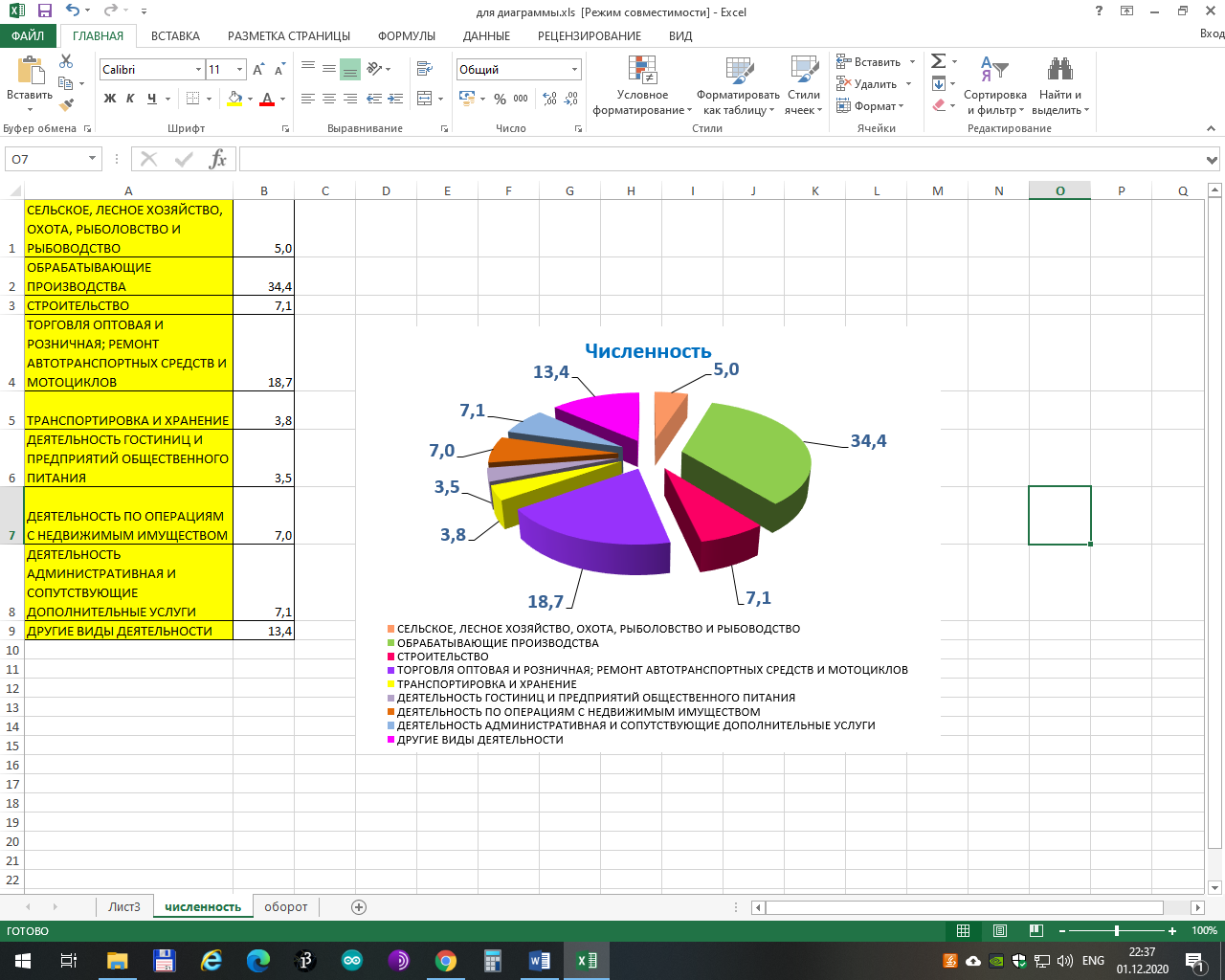 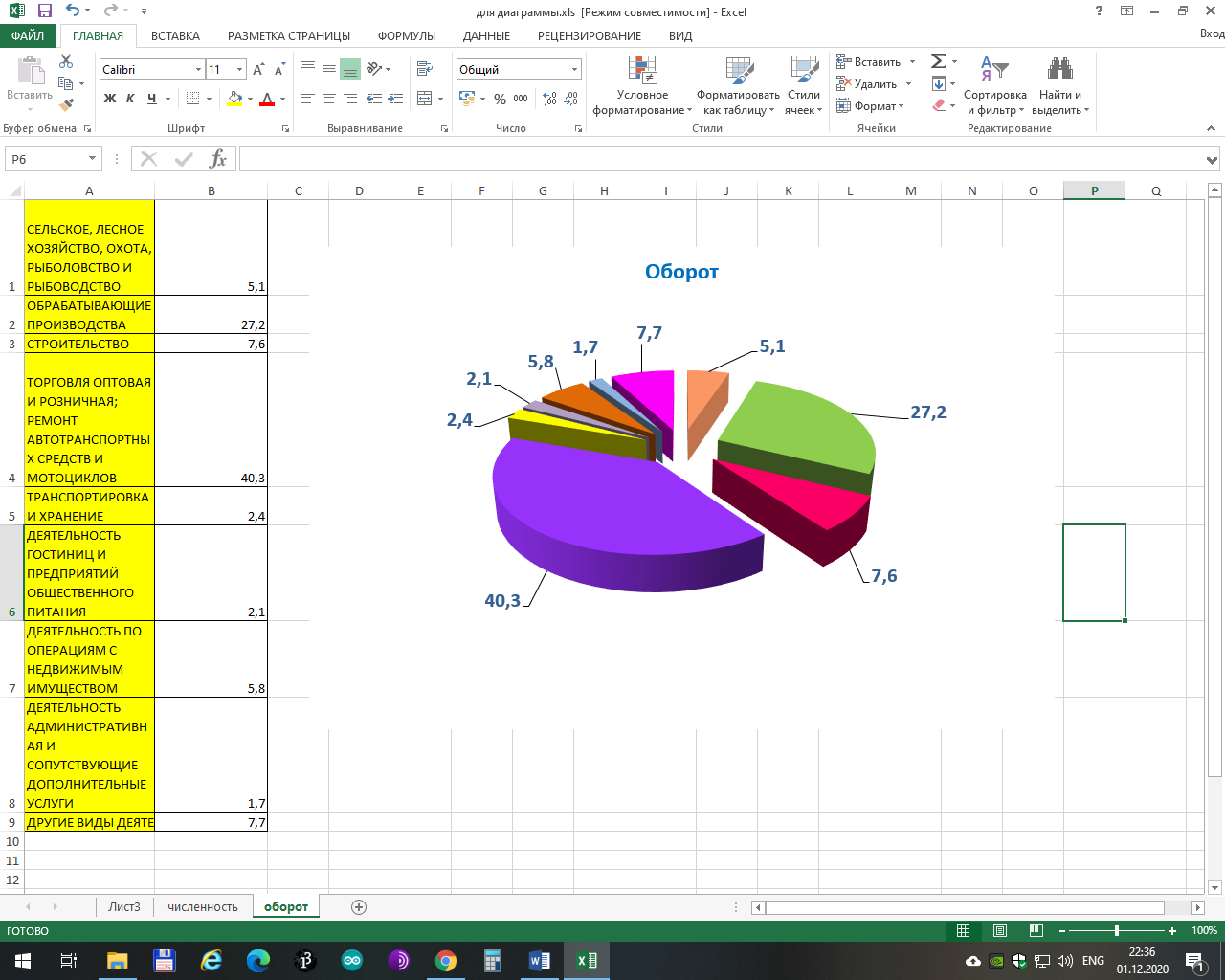 